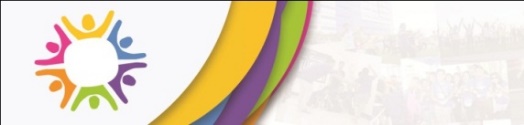 Objective of the schemeGiving Economics help to those who are needy and economically backwardTo gave priority to human labourTo make a knowledge servant To inspire students for self-employment To make students aware of work culture Eligibility of the scheme Only those candidates are incorporated in the scheme whose parents have their annual income below Rs. 500,000/-Grants for the scheme Candidate from SC, ST, VJNT, SBC are given 100% grand’s by the University. Physically  challenged candidates are given 100% grant by the University. They are given works as per their capability.Work to be done under Earn and Learn scheme Producing material useful for the college and university like pad, file, notebook etc.To help hostel administration, library, office and various departments.To gives work as an assistant in a Laboratory,Library. To give work of typing and printing.Procedure of the regulations Candidates are given 45 rupees per hour considering their work. From the year 2017-18.Remuneration is given per month. Remuneration is deposited in their respective bank accounts.FUNDS SANCTIONED IN BENEFICIARIES 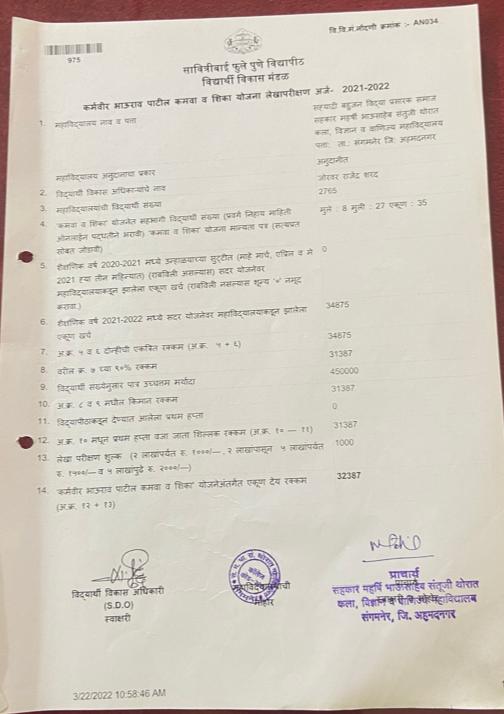 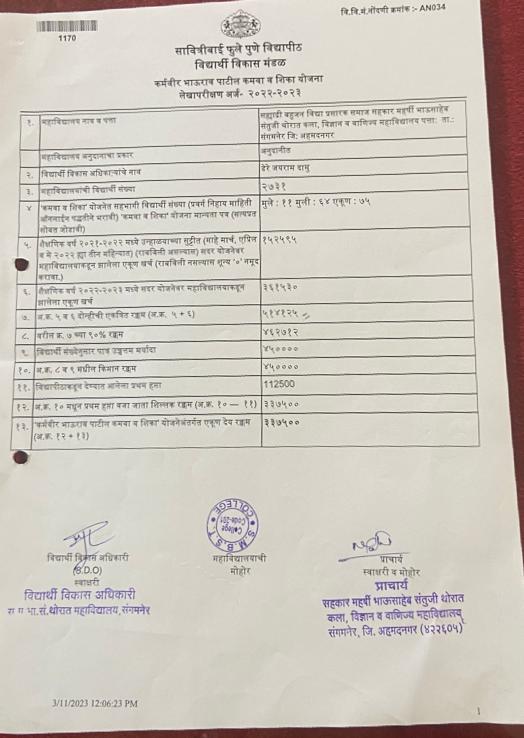 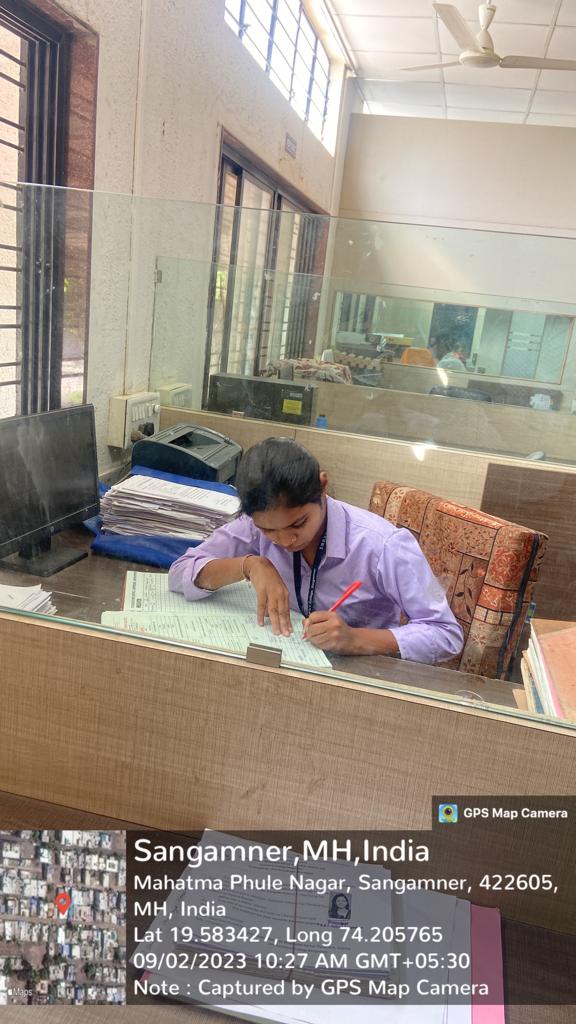 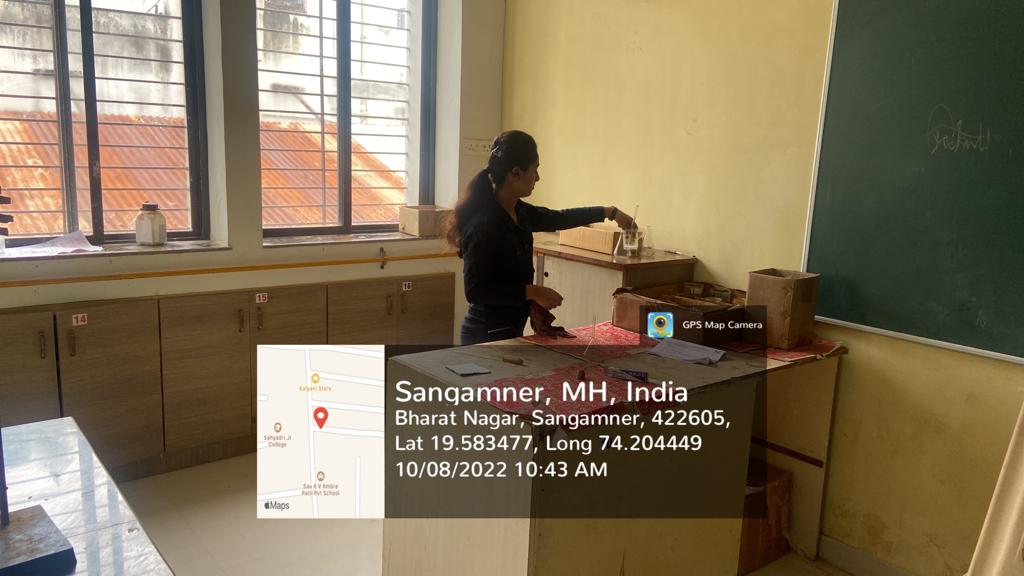 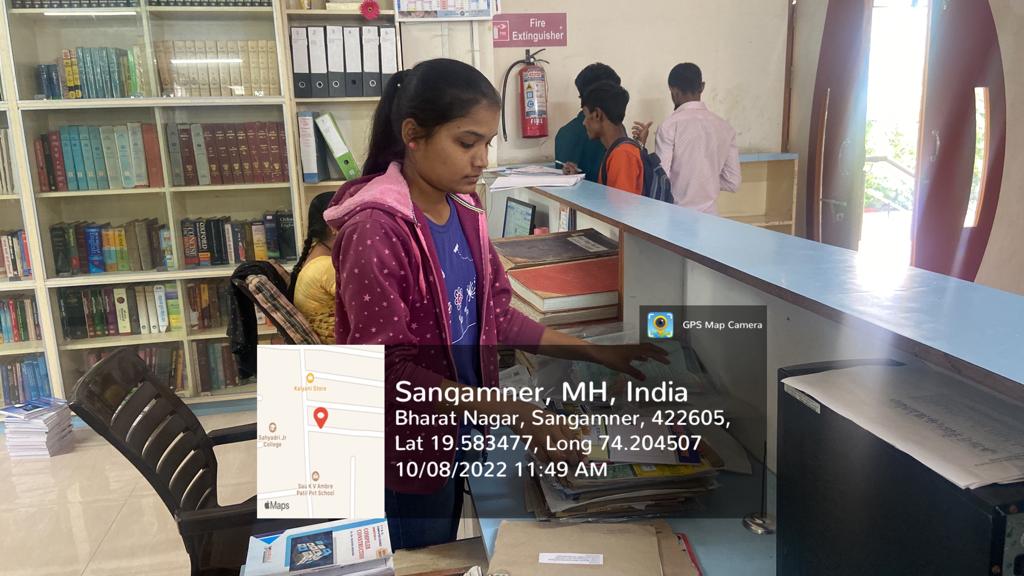 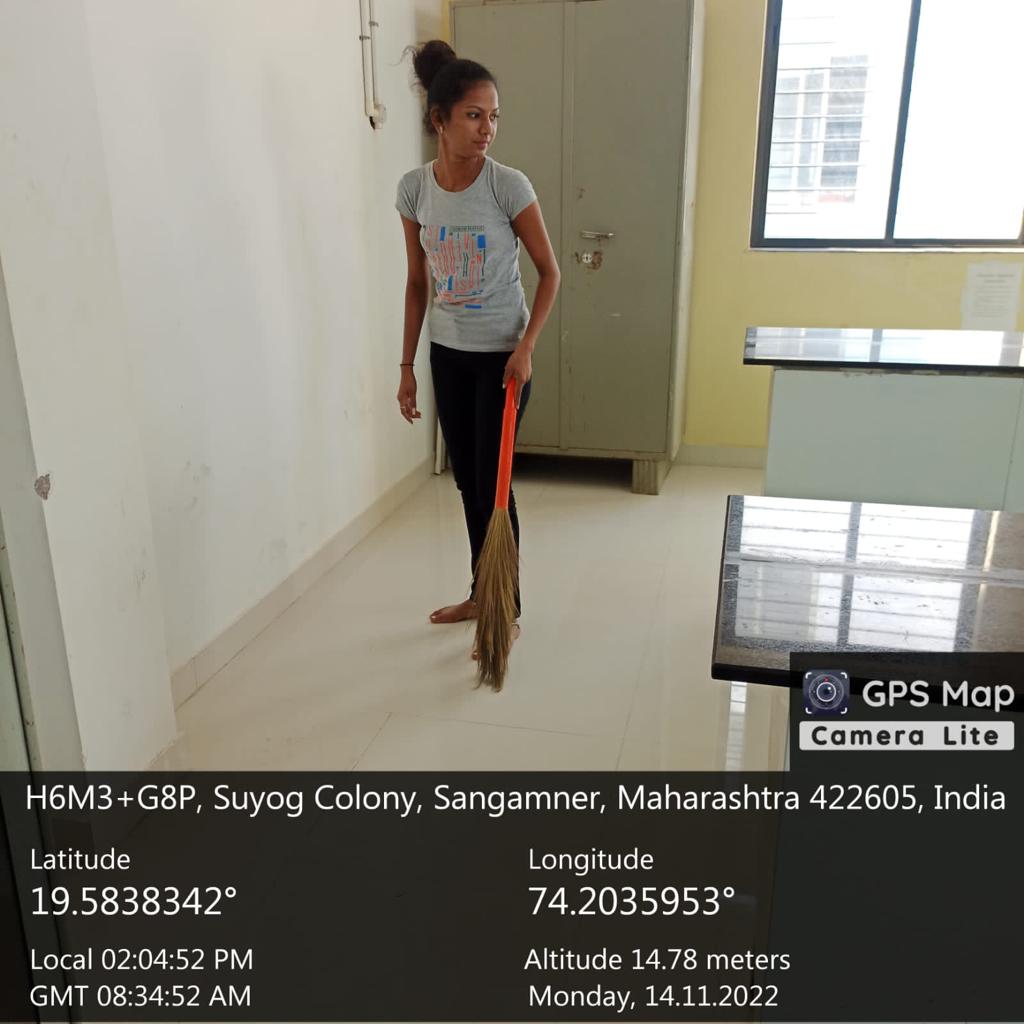 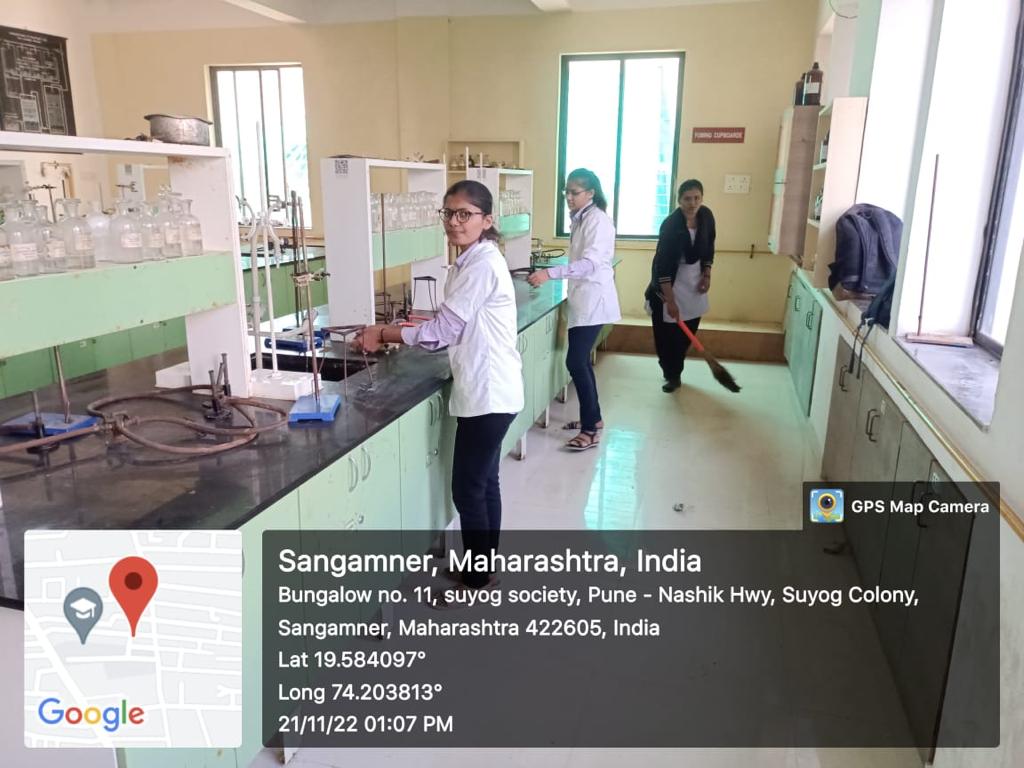 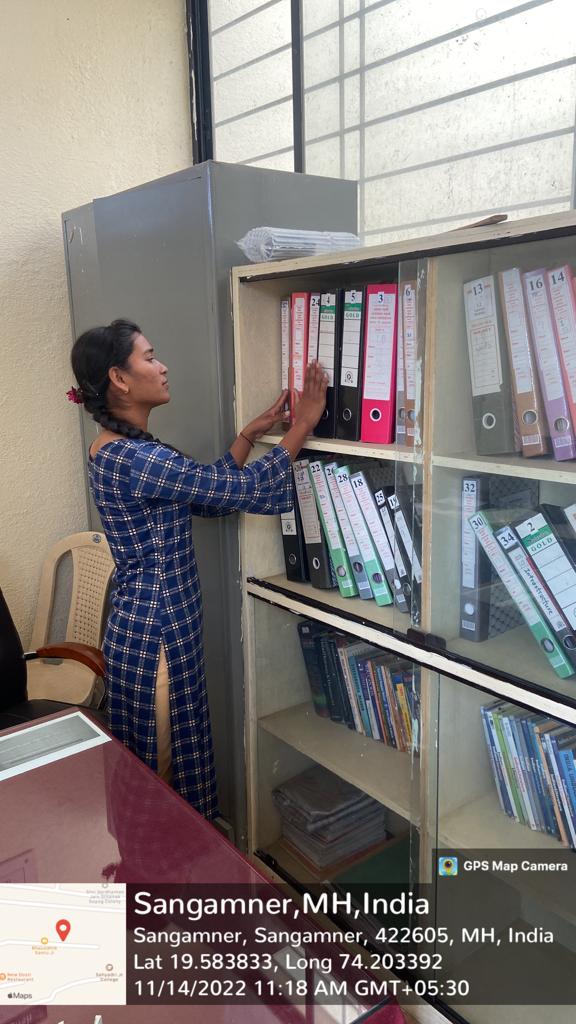 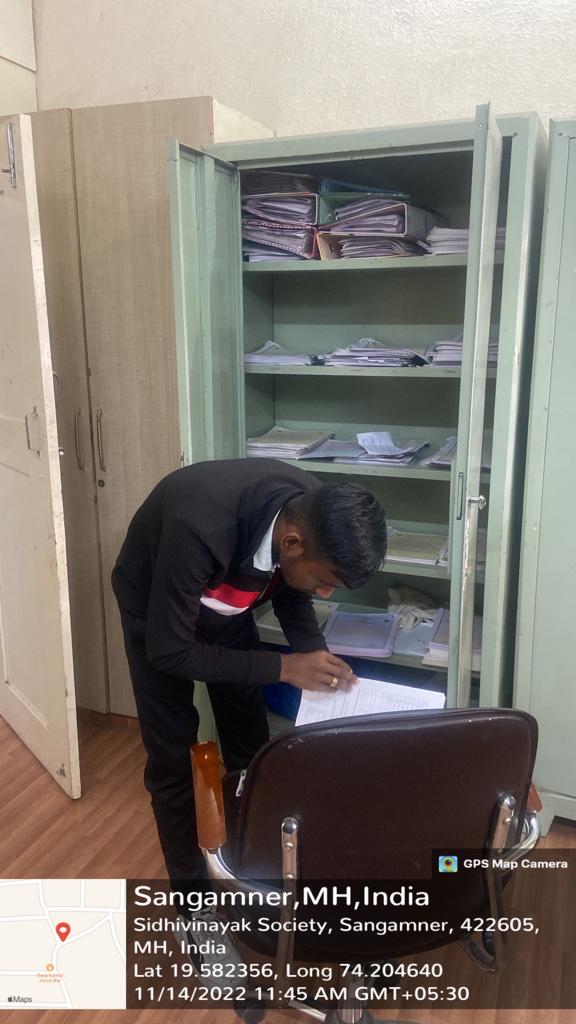 Academic YearNo. of StudentsUniversityShare(in Lakhs)College Share(in Lakhs)Total Expenses(in Lakhs)2019-202072493857548555487302021-202235313873488348752022-20237545000066125514125